Nom ………………………………………					Prénom ……………………….Date de naissance ………………….		EST-CE UN RENOUVELLEMENT AU Tennis Padel Club AGASC ……… OUI/NONSi NON éventuellement précédent club : …………………... Et précédent numéro de licence…………………….ADRESSE : …………………………………………………………………………………………………………………………………………….CODE POSTAL : ………………..		VILLE : ……………………………………..TEL PORTABLE ………………………….		DOMICILE : ……………………………	Email : …………………………………………………….....................@...............................................COTISATIONSLICENCE (Obligatoire)TOTAL :ChèquesEspèces Chèques vacancesCoupons sportLe prix comprend l’accès aux courts de tennis (lumière incluse).Padel en supplément.FICHE D’INSCRIPTION AU TCM AGASCCOTISATION  2020-2021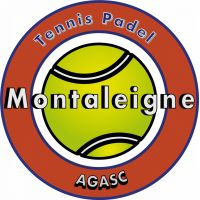 LaurentinsNon laurentinsAdulte individuelle315€335€Adulte couple520€555€Etudiante216€236€Enfants160€180€Retraités 251€266€JeunesAdultes20€30€